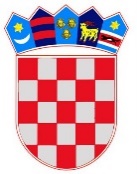 REPUBLIKA HRVATSKAVUKOVARSKO-SRIJEMSKA ŽUPANIJAOPĆINA IVANKOVOOpćinsko vijećeKLASA:320-03/24-01/03URBROJ: 2196-15-01-24-2Ivankovo, 12. veljače 2024.Na temelju članka 31. stavka 5. Zakona o poljoprivrednom zemljištu ("Narodne novine", broj 20/18., 115/18., 98/19. i 57/22.) i Odluke o raspisivanju javnog natječaja za zakup poljoprivrednog zemljišta u vlasništvu Republike Hrvatske na području Općine Ivankovo, KLASA: 320-03/24-01/03  URBROJ: 2196-15-01-24-1 od 7. veljače 2024. godine, koju je donijelo Općinsko vijeće Općine Ivankovo na 28. sjednici održanoj 7.veljače 2024. godine, Općina Ivankovo objavljujeJAVNI NATJEČAJ za zakup poljoprivrednog zemljišta u vlasništvu Republike Hrvatske na području Općine IvankovoI.Predmet javnog natječaja je zakup poljoprivrednog zemljišta u vlasništvu Republike Hrvatske na području Općine Ivankovo, na području katastarskih općina Ivankovo, Retkovci i Prkovci, koje je Programom raspolaganja poljoprivrednim zemljištem u vlasništvu Republike Hrvatske za Općinu Ivankovo predviđeno za zakup .  Površine zemljišta koje su Programom raspolaganja poljoprivrednim zemljištem u vlasništvu Republike Hrvatske za Općinu Ivankovo predviđene za zakup, daju se u zakup na rok od dvadeset i pet (25) godina za trajne nasade s mogućnošću produljenja za isto razdoblje, odnosno na rok od petnaest (15) godina za ostale vrste proizvodnje s mogućnošću produljenja za isto razdoblje.Poljoprivredno zemljište koje je predmet ovog Natječaja s  popisom katastarskih čestica, sa kulturama, površinama i početnim zakupninama nalaze se u Prilogu 1. ovog javnog natječaja. II.Sudionici javnog natječaja za zakup mogu biti fizičke ili pravne osobe koje su do isteka roka za podnošenje ponuda podmirile sve obveze s osnova korištenja poljoprivrednog zemljišta u vlasništvu države, odnosno sve obveze s osnove naknade za gospodarsko korištenje voda i svih javnih davanja, te protiv kojih se ne vodi postupak zbog predaje u posjed poljoprivrednog zemljišta.Povezanim osobama, u smislu Zakona o poljoprivrednom zemljištu (,,Narodne novine“, broj 20/18,115/18, 98/19 i 57/22, u daljem tekstu: Zakon), a u odnosu na primjenu članka 31. i 36. Zakona smatraju se fizičke i pravne osobe kod kojih jedna osoba (fizička ili pravna) ima većinski vlasnički i/ili osnivački udio ili većinsko pravo odlučivanja u upravi, nadzoru ili kapitalu druge osobe, a povezanim fizičkim osobama u smislu Zakona smatraju se fizičke osobe koje su bračni drugovi, izvanbračni drugovi, osobe u formalnom i neformalnom životnom partnerstvu, kao i njihova djeca te druge osobe koje zajedno žive u istom kućanstvu, privređuju, odnosno ostvaruju prihode na drugi način i troše ih zajedno.Sudionik javnog natječaja za zakup ne može biti fizička ili pravna osoba koja je poljoprivredno zemljište u vlasništvu države dodijeljeno u zakup dala u podzakup ili je njime na drugi način neovlašteno raspolagala ili ne održava poljoprivredno zemljište u svom vlasništvu pogodnim za poljoprivrednu proizvodnju.Zajednička ponuda ponuditelja na natječaju za zakup smatra se nevažećom.Ako ponuđena zakupnina na javnom natječaju za zakup od strane ponuditelja koji ispunjava natječajne uvjete prelazi dvostruki iznos početne zakupnine, takva ponuda se smatra nevažećom.III.1) Pravo prvenstva na javnom natječaju za zakup ima fizička i pravna osoba koja je sudjelovala u javnom natječaju i ostvarila najveći zbroj od ukupno mogućih 100 bodova prema kriterijima:a) Dosadašnji posjednik:– koji je u mirnom posjedu zemljišta na temelju isteklog ugovora sklopljenog nakon provedenog javnog natječaja pod uvjetom da provodi sve obveze po isteklom ugovoru – 20 bodova– koji je u mirnom posjedu zemljišta na temelju isteklog ugovora sklopljenog po odredbama zakona o poljoprivrednom zemljištu pod uvjetom da provodi sve obveze po isteklom ugovoru – 15 bodovab) Vrsta poljoprivredne proizvodnje kojom se bavi:– mliječnim govedarstvom i isporučuje mlijeko u odobreni objekt u poslovanju s hranom životinjskog podrijetla ili je upisan u Upisnik odobrenih objekata u poslovanju s hranom životinjskog podrijetla ili je upisan u Upisnik registriranih objekata u poslovanju s hranom životinjskog podrijetla s opisom djelatnosti sir i vrhnje i/ili mljekomat i/ili pokretni mljekomat i kojem od ukupnog broja krava na gospodarstvu, na dan objave javnog natječaja više od 50% krava pripada mliječnim i/ili kombiniranim pasminama i do objave javnog natječaja ne ispunjava uvjet prosječnog odnosa broja grla stoke u razdoblju od 12 mjeseci koji prethode objavi javnog natječaja i poljoprivrednih površina u vlasništvu ponuditelja i njegovih povezanih osoba i poljoprivrednih površina u vlasništvu države od najmanje 1,0 ha oranice ili livade po uvjetnom grlu odnosno najmanje 2,0 ha pašnjaka po uvjetnom grlu odnosno najmanje 3,3 ha krških pašnjaka po uvjetnom grlu – 30 bodova– stočarstvom pri čemu na dan objave javnog natječaja više od 30% uvjetnih grla ponuditelja na javni natječaj i svih povezanih osoba ponuditelja čine ženska rasplodna grla i ženski rasplodni podmladak goveda, ovaca, koza i kopitara ili pri čemu na dan objave javnog natječaja više od 10% uvjetnih grla ponuditelja na javni natječaj i svih povezanih osoba ponuditelja čine ženska rasplodna grla i ženski rasplodni podmladak svinja uz uvjet da ponuditelj i sve njegove povezane osobe do objave javnog natječaja ne ispunjavaju uvjet prosječnog odnosa broja grla stoke u razdoblju od 12 mjeseci koji prethode objavi javnog natječaja i poljoprivrednih površina u vlasništvu ponuditelja i njegovih povezanih osoba i poljoprivrednih površina u vlasništvu države od najmanje 1 ha oranice ili livade po uvjetnom grlu odnosno najmanje 2 ha pašnjaka po uvjetnom grlu odnosno najmanje 3,3 ha krških pašnjaka po uvjetnom grlu – 25 bodova– trajnim nasadima i/ili proizvodnjom povrća i/ili proizvodnjom šećerne repe i/ili sjemenarstvom i rasadničarstvom na najmanje 20% ukupnih oraničnih i/ili površina pod trajnim nasadima ponuditelja i svih njegovih povezanih osoba upisanih u ARKOD ili se bavi poljoprivrednom proizvodnjom s preradom pri čemu je udio prerađenog primarnog proizvoda u godini koja prethodi godini objave javnog natječaja najmanje 30% – 25 bodova– kombiniranom ratarskom i stočarskom proizvodnjom uz uvjet da ponuditelj i sve njegove povezane osobe do objave javnog natječaja ne ispunjavaju uvjet prosječnog odnosa broja grla stoke u razdoblju od 12 mjeseci koji prethode objavi javnog natječaja i poljoprivrednih površina u vlasništvu ponuditelja i njegovih povezanih osoba i poljoprivrednih površina u vlasništvu države od najmanje 1 ha oranice ili livade po uvjetnom grlu odnosno najmanje 2 ha pašnjaka po uvjetnom grlu odnosno najmanje 3,3 ha krških pašnjaka po uvjetnom grlu – 25 bodova– tovnim stočarstvom pri čemu je minimalno 30% ukupnog uzgoja u godini koja prethodi objavi javnog natječaja iz domaćeg uzgoja i do objave javnog natječaja ne ispunjava uvjet prosječnog odnosa broja grla stoke u razdoblju od 12 mjeseci koji prethodi objavi javnog natječaja i poljoprivrednih površina u vlasništvu ponuditelja i njegovih povezanih osoba i poljoprivrednih površina u vlasništvu države od najmanje 1,0 ha oranice ili livade po uvjetnom grlu, odnosno najmanje 2,0 ha pašnjaka po uvjetnom grlu, odnosno najmanje 3,3 ha krških pašnjaka po uvjetnom grlu – 20 bodova– ostalim vrstama poljoprivredne proizvodnje – 15 bodovac) Prebivalište i sjedište ponuditelja:– nositelj obiteljskog poljoprivrednog gospodarstva ili vlasnik poljoprivrednog obrta kojem je poljoprivreda primarna djelatnost s prebivalištem na području jedinice lokalne samouprave odnosno Grada Zagreba koji raspisuju javni natječaj najmanje tri godine prije objave javnog natječaja – 20 bodova– fizička ili pravna osoba kojoj je poljoprivreda primarna djelatnost i vlasnik je proizvodnog objekta u funkciji poljoprivredne proizvodnje na području jedinice lokalne samouprave odnosno Grada Zagreba koji raspisuju javni natječaj najmanje tri godine prije objave javnog natječaja – 10 bodova– nositelj obiteljskog poljoprivrednog gospodarstva ili vlasnik poljoprivrednog obrta s prebivalištem na području jedinice lokalne samouprave odnosno Grada Zagreba koji raspisuju javni natječaj najmanje tri godine prije objave javnog natječaja – 12 bodova– nositelj obiteljskog poljoprivrednog gospodarstva ili vlasnik poljoprivrednog obrta s prebivalištem na području jedinice lokalne samouprave odnosno Grada Zagreba koji graniče s jedinicom lokalne samouprave odnosno Gradom Zagrebom koji raspisuju javni natječaj i pravna osoba koja ima sjedište na području jedinice lokalne samouprave odnosno Grada Zagreba koji raspisuju javni natječaj ili jedinice lokalne samouprave koja graniči s jedinicom lokalne samouprave odnosno Gradom Zagrebom koji raspisuju javni natječaj najmanje tri godine prije objave javnog natječaja – 5 bodova– fizička ili pravna osoba u rangu mikro ili malih poduzeća koja je vlasnik proizvodnog objekta u funkciji poljoprivredne proizvodnje na području jedinice lokalne samouprave odnosno Grada Zagreba koja raspisuje javni natječaj najmanje tri godine prije objave javnog natječaja – 8 bodovad) Mladi poljoprivrednik i žene poljoprivrednice:– nositelj obiteljskog poljoprivrednog gospodarstva ili vlasnik poljoprivrednog obrta koji u trenutku objave javnog natječaja nije napunio 41 godinu života – 8 bodova– većinski vlasnik pravne osobe u rangu mikro i malih poduzeća, s 50% i više vlasničkih prava u pravnoj osobi, kojoj je poljoprivreda primarna djelatnost koji u trenutku objave javnog natječaja nije napunio 41 godinu života – 3 boda– žena nositeljica obiteljskog poljoprivrednog gospodarstva ili vlasnica poljoprivrednog obrta koja ne pripada kategoriji »mladog poljoprivrednika« – 5 bodovae) Obrazovanje i iskustvo u poljoprivredi:– nositelj obiteljskog poljoprivrednog gospodarstva ili vlasnik poljoprivrednog obrta ili najmanje jedan zaposleni na neodređeno vrijeme s punim radnim vremenom koji ima visoku ili višu stručnu spremu poljoprivrednog, prehrambeno-tehnološkog ili veterinarskog smjera – 4 boda– nositelj obiteljskog poljoprivrednog gospodarstva ili vlasnik poljoprivrednog obrta ili najmanje jedan zaposleni na neodređeno vrijeme s punim radnim vremenom koji ima najmanje srednju stručnu spremu poljoprivrednog, prehrambeno-tehnološkog ili veterinarskog smjera ili najmanje deset godina radnog iskustva u poljoprivredi – 3 boda– pravna osoba koja ima najmanje jednog zaposlenog na neodređeno vrijeme s punim radnim vremenom koji ima visoku stručnu spremu poljoprivrednog, prehrambeno-tehnološkog ili veterinarskog smjera – 3 bodaf) Ekološki uzgoj i autohtone pasmine:– ekološki proizvođač na najmanje 25% površina poljoprivrednog zemljišta upisanog u ARKOD – 5 bodova– uzgaja hrvatske izvorne zaštićene (autohtone) pasmine najmanje tri godine do objave natječaja – 5 bodovag) Sudjelovanje u Domovinskom ratu:– nositelj obiteljskog poljoprivrednog gospodarstva ili vlasnik poljoprivrednog obrta koji je hrvatski branitelj iz Domovinskog rata ili je dijete smrtno stradalog ili nestalog hrvatskog branitelja – 5 bodova– većinski vlasnik pravne osobe, s 50% i više vlasničkih prava u pravnoj osobi, kojoj je poljoprivreda primarna djelatnost koji je hrvatski branitelj iz Domovinskog rata ili je dijete smrtno stradalog ili nestalog hrvatskog branitelja – 5 bodovah) Udruživanje i zapošljavanje:– poljoprivredni proizvođač član proizvođačke organizacije priznate od strane Ministarstva – 3 boda– pravna osoba koja ima najmanje jednog zaposlenog na neodređeno vrijeme s punim radnim vremenom na poslovima poljoprivrede najmanje tri godine prije objave javnog natječaja na svakih 25 ha poljoprivrednog zemljišta upisanog u ARKOD i ima sklopljen kolektivni ugovor za zaposlenike odnosno fizička osoba koja ima najmanje jednog zaposlenog na puno i neodređeno radno vrijeme na poslovima poljoprivrede najmanje tri godine prije objave javnog natječaja na svakih 25 ha poljoprivrednog zemljišta upisanog u ARKOD – 3 boda– pravna ili fizička osoba koja ima najmanje jednog zaposlenog na neodređeno vrijeme s punim radnim vremenom na poslovima poljoprivrede najmanje tri godine prije objave javnog natječaja na svakih 50 ha poljoprivrednog zemljišta upisanog u ARKOD – 2 bodai) Udio izravnih plaćanja u ukupnim prihodima od poljoprivrede:– prosjek udjela prihoda/primitaka fizičke osobe odnosno pravne osobe po osnovi izravnih plaćanja u njihovim ukupnim prihodima odnosno primicima od poljoprivredne djelatnosti za tri godine koje prethode godini objave javnog natječaja nije veći od 30% – 5 bodova.(2) Ponuditelj ostvaruje bodove iz stavka 1. točke b) podstavaka 1., 2. i 4. ove točke po ovom kriteriju na proizvodno-tehnološkim cjelinama za koje se natječe, a koje su do 10% veće od trenutačnih potreba prema izračunu broja uvjetnih grla po hektaru.(3) Ponuditelj iz stavka 2. ove točke se u Gospodarskom programu dužan obvezati na izjednačavanje potrebnog broja uvjetnih grla u  roku od dvije godine od uvođenja u posjed.(4) Ponuditelj ne ostvaruje bodove iz stavka 1. točke b) podstavaka 1., 2. i 4. ove točke po ovom kriteriju na javnom natječaju za zakupu kojem je određena vrsta poljoprivredne proizvodnje.(5) Ako je u javnom natječaju određena vrsta poljoprivredne proizvodnje, razmatraju se samo ponude onih ponuditelja koji su priložili Gospodarski program za tu određenu vrstu poljoprivredne proizvodnje.(6)Ponuditeljima iz stavka 1. točke b) i točke f) podstavka 1. iz ove tačke boduju se podaci za godinu koja prethodi objavi javnog natječaja.(7) Ponuditeljima iz stavka 1. točaka d), e) i g) ove točke boduju se podaci u trenutku objave javnog natječaj.(8)Površine poljoprivrednog zemljišta veće od 50 ha na javnom natječaju mogu se dodijeliti samo ponuditelju koji se u Gospodarskom programu obvezao da će se baviti stočarstvom i koji će zadovoljiti odnos od najmanje 1,0 ha oranice ili livade po uvjetnom grlu odnosno najmanje 2,0 ha pašnjaka po uvjetnom grlu odnosno najmanje 3,3 ha krških pašnjaka po uvjetnom grlu odnosno ponuditelju koji se u Gospodarskom programu obvezao baviti proizvodnjom povrća ili proizvodnom šećerne repe ili planira podizanje trajnih nasada na najmanje 25% ukupnih površina ponuditelja i svih njegovih povezanih osoba upisanih u ARKOD.(9) Iznimno od stavka 6. ove točke, ponuditelj koji ostvaruje bodove za dosadašnji posjed iz stavka 1. točke a) ove točke obvezu ispunjavanja odnosa od najmanje 1,0 ha oranice ili livade po uvjetnom grlu odnosno najmanje 2,0 ha pašnjaka po uvjetnom grlu odnosno najmanje 3,3 ha krških pašnjaka po uvjetnom grlu mora u cijelosti izvršiti u roku od dvije godine od dana uvođenja u posjed.IV.(1) Ako je više ponuditelja ostvarilo isti broj bodova iz točke III. ovog natječaja za istu katastarsku česticu i/ili proizvodno-tehnološku cjelinu, pravo prvenstva ima onaj ponuditelj koji je veći broj bodova ostvario po više rangiranom kriteriju iz stavka 1. točaka a) do d).(2) Ako je više ponuditelja u istom redoslijedu prava prvenstva iz stavka 1. ove točke, najpovoljniji ponuditelj je onaj ponuditelj koji je za tu katastarsku česticu i/ili proizvodno-tehnološku cjelinu ponudio najvišu zakupninu.(3) Ako je više ponuditelja iz stavka 2. ove točke ponudilo istu zakupninu za istu katastarsku česticu i/ili proizvodno-tehnološku cjelinu, provodi se javno nadmetanje, a najpovoljniji ponuditelj je onaj ponuditelj koji ponudi najvišu zakupninu.V.Ponuda na javni natječaj obavezno treba sadržavati: ime i prezime/naziv, adresu i OIB ponuditelja, broj PTC/KČ za koji se dostavlja ponuda, ponuđena cijena za svaki PTC/KČ za koji se dostavlja ponuda, Gospodarski program za svaki PTC/KČ za koji se dostavlja ponudaVI.(1) Osobe koje sudjeluju u javnom natječaju dužne su sukladno članku 5. Pravilnika o provođenju javnog natječaja za zakup poljoprivrednog zemljišta i zakup za ribnjake u vlasništvu Republike Hrvatske ("Narodne novine", broj 104/2022) uz ponudu za ispunjavanje uvjeta za ostvarivanje prava prvenstva priložiti dokumentaciju navedenu u tablici 1., a koja se nalazi u prilogu ovoga natječaja i čini njegov sastavni dio.(2) Sudionici javnog natječaja dužni su za sudjelovanje na javnom natječaju priložiti i sljedeću dokumentaciju:– potvrdu Općine Ivankovo o podmirenju svih obveza s osnove korištenja poljoprivrednog zemljišta u vlasništvu države– potvrdu Porezne uprave o podmirenju svih obveza s osnove javnih davanja– pisanu izjavu da se protiv sudionika javnog natječaja na području Republike Hrvatske ne vodi postupak  predaje u posjed poljoprivrednog zemljišta,– pisanu izjavu s popisom i podacima o svim  fizičkim i pravnim osobama koje su povezane sa sudionikom/ponuditeljem javnog natječaja za zakup– pisanu izjavu da na području Republike Hrvatske sudionik/ponuditelj javnog natječaja za zakup nema dugovanje s osnova korištenja poljoprivrednog zemljišta– pisanu izjavu kojom sudionik/ponuditelj javnog natječaja daje suglasnost da se osobni podaci iz ponude i iz ostale dokumentacije predane uz ponudu na javnom natječaju za zakup koriste za sklapanje ugovora o zakupu i za vođenje Registra evidencije ugovora i naplate po ugovoru– pisanu izjavu da sudionik/ponuditelj javnog natječaja za zakup održava poljoprivredno zemljište u svom vlasništvu pogodnim za poljoprivrednu proizvodnju– Gospodarski program, koji se nalaze  u prilogu ovoga natječaja i čine njegov sastavni dio.(3) Sudionik javnog natječaja za zakup sukladno članku 36. stavku 1. točki a) Zakona, dužan je za sudjelovanje na javnom natječaju uz ponudu, osim dokumentacije iz stavka 2. ove točke, priložiti i pisanu izjavu u kojoj pod punom materijalnom i kaznenom odgovornošću navodi da je ispunjavao Gospodarski program iz ugovora temeljem kojeg ostvaruje status dosadašnjeg posjednika za vrijeme trajanja ugovora i nakon isteka ugovora do trenutka raspisivanja javnog natječaja na koji se prijavljuje(4) Sudionik javnog natječaja za zakup sukladno članku 36. stavku 1. točki a) Zakona, koji već ima sklopljeni  ugovor temeljem kojeg ostvaruje status dosadašnjeg posjednika ali ugovor nema Gospodarski program kao sastavni dio toga ugovora, dužan je za sudjelovanje na javnom natječaju uz ponudu, osim dokumentacije iz stavka 2. ove točke, priložiti i pisanu izjavu u kojoj pod punom materijalnom i kaznenom odgovornošću navodi da je koristio poljoprivredno zemljište sukladno odredbama toga ugovora za sve vrijeme trajanja ugovora i nakon isteka toga ugovora do raspisivanja javnog natječaja na koji se prijavljuje.(5) Sudionik javnog natječaja za zakup sukladno članku 36. stavku 1. točki c)  Zakona koji ostvaruje domicilnost na temelju proizvodnog objekta u funkciji poljoprivredne proizvodnje, dužan je za sudjelovanje na javnom natječaju uz ponudu, osim dokumentacije iz stavka 2. ove točke, priložiti i pisanu izjavu u kojoj pod punom materijalnom i kaznenom odgovornošću navodi da je proizvodni objekt u funkciji poljoprivredne proizvodnje.(6) Sudionik javnog natječaja za zakup sukladno članku 36. stavku 1. točki b)  koji ostvaruje bodove na temelju poljoprivredne proizvodnje s preradom, dužan je za sudjelovanje na javnom natječaju uz ponudu, osim dokumentacije iz stavka 2. ove točke, priložiti i pisanu izjavu u kojoj pod punom materijalnom i kaznenom odgovornošću navodi da mu je udio prerađenog primarnog proizvoda najmanje 30%.(7) Pisane izjave iz stavaka 2., 3., 4., 5. i 6. ove točke prilažu se na Obrascima  koji se nalaze  u prilogu ovoga natječaja i čine njegov sastavni dio.(8) Sudionik javnog natječaja za zakup poljoprivrednog zemljišta dužan je uz ponudu dostaviti podatke o svim katastarskim česticama i površinama koje koristi i koje koriste s njim povezane fizičke i pravne osobe na području jedinice lokalne samouprave koja raspisuje javni natječaj.(9) Pripadajući koeficijent  UG po pojedinoj vrsti domaće životinje naveden u tablici 2. nalazi se u prilogu ovoga natječaja i čini njegov sastavni dio.(10) Kod izračuna prosječnog broja uvjetnih grla i ukupnih površina poljoprivrednog zemljišta ne uračunavaju se površine poljoprivrednog zemljišta za koje ponuditelj ima sklopljene ugovore, a predmet su javnog natječaja za zakup.(11) Potpis na izjavama iz ove točke natječaja ne mora biti ovjeren kod javnog bilježnika.VII.Zakupnina za zakup plaća se godišnje.Zakupnina za prvu godinu zakupa plaća se u roku od 15 dana od dana uvođenja u posjed u visini razmjernoj razdoblju koje je preostalo do isteka godine, a za svaku slijedeću godinu zakupnina se plaća do kraja prosinca tekuće godine.Ako je zakupnik u posjedu poljoprivrednog zemljišta, iznos zakupnine za prvu godinu smanjit će se razmjerno plaćenoj zakupnini.Kod sklapanja ugovora o zakupu ugovorit će se revalorizacija zakupnine sukladno članku 50. stavku 1. i 8. Zakona.VIII.Pisane ponude šalju se poštom, preporučeno ili se predaju osobno u zatvorenim omotnicama s naznakom: „NE OTVARAJ - Ponuda za zakup poljoprivrednog zemljišta u vlasništvu države,“ na adresu Općine Ivankovo, Bošnjaci 6, 32281 Ivankovo u roku od 30 dana od dana objave natječaja na oglasnoj ploči i mrežnoj stranici  Općine Ivankovo.Povjerenstva za zakup poljoprivrednog zemljišta u vlasništvu Republike Hrvatske za Općinu Ivankovo (u daljnjem tekstu: Povjerenstvo) izvršiti će analizu ponuda dostavljenih na javnom natječaju za zakup u roku do 60 dana od isteka roka za dostavu ponuda.Javno otvaranje ponuda održat će se najranije deseti dan od dana isteka roka za dostavu ponuda. IX.(1) Ponuda je nevažeća i neće se razmatrati ako je: podnesena izvan roka za podnošenje ponuda, ako je ponuditelj nije potpisao, ako ne sadrži podatke točke V. ovoga natječaja, te dokumentaciju iz točke VI. stavka 2. ovoga natječaja.(2) Ako se jedan ponuditelj javlja na više katastarskih čestica koje su predmet javnog natječaja može dostaviti jednu ponudu za sve katastarske čestice za koje podnosi ponudu.(3) Za svaku katastarsku česticu iz ponude navedene u stavku 2. ove točke, ponuditelj mora dostaviti ponuđenu cijenu i Gospodarski program. Ostala dokumentacija dostavlja se u jednom primjerku i razmatra se za svaku katastarsku česticu iz ponude tog ponuditelja.(4) Povjerenstvo za zakup će za ostvarivanje prava prvenstva razmatrati samo dokumentaciju  navedenu u Tablici 1. ovoga natječaja.X.(1) Prijedlog odluke o izboru najpovoljnije ponude za zakup koju utvrđuje Povjerenstvo za zakup poljoprivrednog zemljišta u vlasništvu države s popratnom dokumentacijom dostavlja se na prethodnu suglasnost Ministarstvu poljoprivrede.(2) Nakon dobivanja prethodne suglasnosti Ministarstva Odluku o izboru najpovoljnije ponude za zakup donosi općinsko vijeće Općine Ivankovo na prvoj sjednici općinskog vijeća koja će se održati nakon zaprimanja prethodne suglasnosti Ministarstva poljoprivrede.(3) O donesenoj odluci iz stavka 2. ove točke obavještavaju se svi sudionici natječaja javnom objavom na oglasnoj ploči i mrežnoj stranici Općine Ivankovo.(4) Protiv Odluke o izboru najpovoljnije ponude iz ovog članka, nije dopuštena žalba, niti se može pokrenuti upravni spor. Sudionici javnog natječaja koji smatraju da su povrijeđena pravila javnog natječaja ili iz drugih zakonom predviđenih razloga mogu pred sudom pobijati ugovor o zakupu sklopljen s trećom osobom.XI.Nakon donošenja Odluke o izboru najpovoljnije ponude te po sastavljanju nacrta ugovora o zakupu na koji je nadležno županijsko državno odvjetništvo dalo pozitivno mišljenje, Općinski načelnik Općine Ivankovo i najpovoljniji ponuđač sklapaju ugovor o zakupu. Ugovor o zakupu, u dijelu koji se odnosi na cijenu i predaju posjeda, sklapa se kao ovršna isprava sukladno posebnim propisima kojima se uređuje postupak ovrhe te ovlasti i način rada javnog bilježništva.                PREDSJEDNIKKristijan Baričević, dipl. ing. TABLICA 1.*kod kriterija koji se odnose na ponuditelja i s njim  povezane fizičke i pravne osobe potrebno je dostaviti dokumentaciju i za ponuditelja i za povezane osobeTABLICA 2Pripadajući koeficijent  UG po pojedinoj vrsti domaće životinjeOPĆINA/GRADOPĆINA/GRADOPĆINA/GRADOPĆINA/GRADOPĆINA/GRADOPĆINA/GRADOPĆINA/GRADJAVNI NATJEČAJ ZA ZAKUP ODJAVNI NATJEČAJ ZA ZAKUP ODJAVNI NATJEČAJ ZA ZAKUP ODJAVNI NATJEČAJ ZA ZAKUP ODJAVNI NATJEČAJ ZA ZAKUP ODJAVNI NATJEČAJ ZA ZAKUP ODJAVNI NATJEČAJ ZA ZAKUP ODK.O.K.O.K.O.K.O.K.O.K.O.K.O.PTC/K.Č.BR.PTC/K.Č.BR.PTC/K.Č.BR.PTC/K.Č.BR.PTC/K.Č.BR.PTC/K.Č.BR.PTC/K.Č.BR.R.br.KriterijPodkriterijBodoviDokazujeIzvor dokumentaNaziv dokumentaa)Dosadašnji posjednikkoji je u mirnom posjedu zemljišta na temelju isteklog ugovora sklopljenog nakon provedenog javnog natječaja pod uvjetom da provodi sve obveze po isteklom ugovoru20dosadašnji posjedpodnositelj ponudeUgovora)Dosadašnji posjednikkoji je u mirnom posjedu zemljišta na temelju isteklog ugovora sklopljenog nakon provedenog javnog natječaja pod uvjetom da provodi sve obveze po isteklom ugovoru20ispunjava obveze iz Ugovorapodnositelj ponudeizjava o provođenju GPa)Dosadašnji posjednikkoji je u mirnom posjedu zemljišta na temelju isteklog ugovora sklopljenog po odredbama zakona o poljoprivrednom zemljištu pod uvjetom da provodi sve obveze po isteklom ugovoru15dosadašnji posjed podnositelj ponudeUgovora)Dosadašnji posjednikkoji je u mirnom posjedu zemljišta na temelju isteklog ugovora sklopljenog po odredbama zakona o poljoprivrednom zemljištu pod uvjetom da provodi sve obveze po isteklom ugovoru15ispunjava obveze iz Ugovorapodnositelj ponudeizjava o provođenju odredbi Ugovorab)Vrsta poljoprivredne 
proizvodnje kojom 
se bavimliječnim govedarstvom i isporučuje mlijeko u odobreni objekt u poslovanju s hranom životinjskog podrijetla ili je upisan u Upisnik odobrenih objekata u poslovanju s hranom životinjskog podrijetla ili je upisan u Upisnik registriranih objekata u poslovanju s hranom životinjskog podrijetla s opisom djelatnosti sir i vrhnje i/ili mljekomat i/ili pokretni mljekomat i kojem od ukupnog broja krava na gospodarstvu, na dan objave javnog natječaja više od 50% krava pripada mliječnim i/ili kombiniranim pasminama i do objave javnog natječaja ne ispunjava uvjet prosječnog odnosa broja grla stoke u razdoblju od 12 mjeseci koji prethode objavi javnog natječaja i poljoprivrednih površina u vlasništvu ponuditelja i njegovih povezanih osoba i poljoprivrednih površina u vlasništvu države od najmanje 1,0 ha oranice ili livade po uvjetnom grlu odnosno najmanje 2,0 ha pašnjaka po uvjetnom grlu odnosno najmanje 3,3 ha krških pašnjaka po uvjetnom grlu30bavi se mliječnim govedarstvomMinistarstvo poljoprivrede **Aplikacija JRDŽ-ab)Vrsta poljoprivredne 
proizvodnje kojom 
se bavimliječnim govedarstvom i isporučuje mlijeko u odobreni objekt u poslovanju s hranom životinjskog podrijetla ili je upisan u Upisnik odobrenih objekata u poslovanju s hranom životinjskog podrijetla ili je upisan u Upisnik registriranih objekata u poslovanju s hranom životinjskog podrijetla s opisom djelatnosti sir i vrhnje i/ili mljekomat i/ili pokretni mljekomat i kojem od ukupnog broja krava na gospodarstvu, na dan objave javnog natječaja više od 50% krava pripada mliječnim i/ili kombiniranim pasminama i do objave javnog natječaja ne ispunjava uvjet prosječnog odnosa broja grla stoke u razdoblju od 12 mjeseci koji prethode objavi javnog natječaja i poljoprivrednih površina u vlasništvu ponuditelja i njegovih povezanih osoba i poljoprivrednih površina u vlasništvu države od najmanje 1,0 ha oranice ili livade po uvjetnom grlu odnosno najmanje 2,0 ha pašnjaka po uvjetnom grlu odnosno najmanje 3,3 ha krških pašnjaka po uvjetnom grlu30isporučuje mlijeko u odobreni objekt/ upisan u upisnik odobrenih objekata u poslovanju s hranom životinjskog podrijetla /upisan u upisnik registriranih objekata u poslovanju s hranom životinjskog podrijetla s opisom djelatnosti sir i vrhnje i/ili mljekomat i/ili pokretni mljekomatMinistarstvo poljoprivredeugovor s odobrenim objektom /Rješenje i izvod iz upisnika odobrenih objekata u poslovanju s hranom životinjskog podrijetla/ Izvod iz upisnika registriranih objekata u poslovanju s hranom životinjskog podrijetlab)Vrsta poljoprivredne 
proizvodnje kojom 
se bavimliječnim govedarstvom i isporučuje mlijeko u odobreni objekt u poslovanju s hranom životinjskog podrijetla ili je upisan u Upisnik odobrenih objekata u poslovanju s hranom životinjskog podrijetla ili je upisan u Upisnik registriranih objekata u poslovanju s hranom životinjskog podrijetla s opisom djelatnosti sir i vrhnje i/ili mljekomat i/ili pokretni mljekomat i kojem od ukupnog broja krava na gospodarstvu, na dan objave javnog natječaja više od 50% krava pripada mliječnim i/ili kombiniranim pasminama i do objave javnog natječaja ne ispunjava uvjet prosječnog odnosa broja grla stoke u razdoblju od 12 mjeseci koji prethode objavi javnog natječaja i poljoprivrednih površina u vlasništvu ponuditelja i njegovih povezanih osoba i poljoprivrednih površina u vlasništvu države od najmanje 1,0 ha oranice ili livade po uvjetnom grlu odnosno najmanje 2,0 ha pašnjaka po uvjetnom grlu odnosno najmanje 3,3 ha krških pašnjaka po uvjetnom grlu30više od 50% krava pripada mliječnim i/ili kombiniranim pasminamaMinistarstvo poljoprivrede Aplikacija JRDŽ-ab)Vrsta poljoprivredne 
proizvodnje kojom 
se bavimliječnim govedarstvom i isporučuje mlijeko u odobreni objekt u poslovanju s hranom životinjskog podrijetla ili je upisan u Upisnik odobrenih objekata u poslovanju s hranom životinjskog podrijetla ili je upisan u Upisnik registriranih objekata u poslovanju s hranom životinjskog podrijetla s opisom djelatnosti sir i vrhnje i/ili mljekomat i/ili pokretni mljekomat i kojem od ukupnog broja krava na gospodarstvu, na dan objave javnog natječaja više od 50% krava pripada mliječnim i/ili kombiniranim pasminama i do objave javnog natječaja ne ispunjava uvjet prosječnog odnosa broja grla stoke u razdoblju od 12 mjeseci koji prethode objavi javnog natječaja i poljoprivrednih površina u vlasništvu ponuditelja i njegovih povezanih osoba i poljoprivrednih površina u vlasništvu države od najmanje 1,0 ha oranice ili livade po uvjetnom grlu odnosno najmanje 2,0 ha pašnjaka po uvjetnom grlu odnosno najmanje 3,3 ha krških pašnjaka po uvjetnom grlu30ne ispunjava uvjet prosječnog broja grla stoke i poljoprivrednih površinaMinistarstvo poljoprivrede i APPRRRAplikacija JRDŽ-a i potvrda iz ARKODA i kod javnog bilježnika ovjereni ugovor o zakupu sa fizičkim osobama za zemljište koje je upisano u ARKODb)Vrsta poljoprivredne 
proizvodnje kojom 
se bavimliječnim govedarstvom i isporučuje mlijeko u odobreni objekt u poslovanju s hranom životinjskog podrijetla ili je upisan u Upisnik odobrenih objekata u poslovanju s hranom životinjskog podrijetla ili je upisan u Upisnik registriranih objekata u poslovanju s hranom životinjskog podrijetla s opisom djelatnosti sir i vrhnje i/ili mljekomat i/ili pokretni mljekomat i kojem od ukupnog broja krava na gospodarstvu, na dan objave javnog natječaja više od 50% krava pripada mliječnim i/ili kombiniranim pasminama i do objave javnog natječaja ne ispunjava uvjet prosječnog odnosa broja grla stoke u razdoblju od 12 mjeseci koji prethode objavi javnog natječaja i poljoprivrednih površina u vlasništvu ponuditelja i njegovih povezanih osoba i poljoprivrednih površina u vlasništvu države od najmanje 1,0 ha oranice ili livade po uvjetnom grlu odnosno najmanje 2,0 ha pašnjaka po uvjetnom grlu odnosno najmanje 3,3 ha krških pašnjaka po uvjetnom grlu30*povezane osobeMinistarstvo poljoprivrede i APPRRRAplikacija JRDŽ-a i potvrda iz ARKODA i kod javnog bilježnika ovjereni ugovor o zakupu sa fizičkim osobama za zemljište koje je upisano u ARKODb)Vrsta poljoprivredne 
proizvodnje kojom 
se bavistočarstvom pri čemu na dan objave javnog natječaja više od 30% uvjetnih grla ponuditelja na javni natječaj i svih povezanih osoba ponuditelja čine ženska rasplodna grla i ženski rasplodni podmladak goveda, ovaca, koza i kopitara ili pri čemu na dan objave javnog natječaja više od 10 % uvjetnih grla ponuditelja na javni natječaj i svih povezanih osoba ponuditelja čine ženska rasplodna grla i ženski rasplodni podmladak svinja uz uvjet da ponuditelj i sve njegove povezane osobe do objave javnog natječaja ne ispunjavaju uvjet prosječnog odnosa broja grla stoke u razdoblju od 12 mjeseci koji prethode objavi javnog natječaja i poljoprivrednih površina u vlasništvu ponuditelja i njegovih povezanih osoba i poljoprivrednih površina u vlasništvu države od najmanje 1 ha oranice ili livade po uvjetnom grlu odnosno najmanje 2 ha pašnjaka po uvjetnom grlu odnosno najmanje 3,3 ha krških pašnjaka po uvjetnom grlu25više od 30% uvjetnih grla čine ženska rasplodna grla i ženski rasplodni pomladak( goveda, ovaca, koza i kopitara)/ više od 10% ženska  rasplodna grla i ženski rasplodni pomladak svinjaMinistarstvo poljoprivrede Aplikacija JRDŽ-a i potvrda iz ARKODA i kod javnog bilježnika ovjereni ugovor o zakupu sa fizičkim osobama za zemljište koje je upisano u ARKODb)Vrsta poljoprivredne 
proizvodnje kojom 
se bavistočarstvom pri čemu na dan objave javnog natječaja više od 30% uvjetnih grla ponuditelja na javni natječaj i svih povezanih osoba ponuditelja čine ženska rasplodna grla i ženski rasplodni podmladak goveda, ovaca, koza i kopitara ili pri čemu na dan objave javnog natječaja više od 10 % uvjetnih grla ponuditelja na javni natječaj i svih povezanih osoba ponuditelja čine ženska rasplodna grla i ženski rasplodni podmladak svinja uz uvjet da ponuditelj i sve njegove povezane osobe do objave javnog natječaja ne ispunjavaju uvjet prosječnog odnosa broja grla stoke u razdoblju od 12 mjeseci koji prethode objavi javnog natječaja i poljoprivrednih površina u vlasništvu ponuditelja i njegovih povezanih osoba i poljoprivrednih površina u vlasništvu države od najmanje 1 ha oranice ili livade po uvjetnom grlu odnosno najmanje 2 ha pašnjaka po uvjetnom grlu odnosno najmanje 3,3 ha krških pašnjaka po uvjetnom grlu25ne ispunjavaju uvjet prosječnog odnosa broja grla stoke u razdoblju od 12 mjeseci koji prethode objavi javnog natječaja i poljoprivrednih površina u vlasništvu ponuditelja i njegovih povezanih osoba i poljoprivrednih površina u vlasništvu države od najmanje 1 ha oranice ili livade po uvjetnom grlu odnosno najmanje 2 ha pašnjaka po uvjetnom grlu odnosno najmanje 3,3 ha krških pašnjaka po uvjetnom grlu*povezane osobe Ministarstvo poljoprivrede Aplikacija JRDŽ-a i potvrda iz ARKODA i kod javnog bilježnika ovjereni ugovor o zakupu sa fizičkim osobama za zemljište koje je upisano u ARKODb)Vrsta poljoprivredne 
proizvodnje kojom 
se bavitrajnim nasadima i/ili proizvodnjom povrća i/ili proizvodnjom šećerne repe i/ili sjemenarstvom i rasadničarstvom na najmanje 20 % ukupnih oraničnih i/ili površina pod trajnim nasadima ponuditelja i svih njegovih povezanih osoba upisanih u ARKOD ili se bavi poljoprivrednom proizvodnjom s preradom pri čemu je udio prerađenog primarnog proizvoda u godini koja prethodi godini objave javnog natječaja najmanje 30 %25trajni nasadi, povrće, šećerna repa sjemenarstvo, rasadničarstvo  na min 20% površine/prerada- udio prerađenog primarnog proizvoda 30%APPRRR/HAPIH- Centar za 
sjemenarstvo i rasadničarstvojedinstveni zahtjev za povrće  i šećernu repu/potvrda HAPIHA za sjemensku proizvodnju i rasadničarstvo /potvrda iz ARKODA za trajne nasade/izjava ponuditelja da udio prerađenog primarnog proizvoda iznosi najmanje 30%b)Vrsta poljoprivredne 
proizvodnje kojom 
se bavikombiniranom ratarskom i stočarskom proizvodnjom uz uvjet da ponuditelj i sve njegove povezane osobe do objave javnog natječaja ne ispunjavaju uvjet prosječnog odnosa broja grla stoke u razdoblju od 12 mjeseci koji prethode objavi javnog natječaja i poljoprivrednih površina u vlasništvu ponuditelja i njegovih povezanih osoba i poljoprivrednih površina u vlasništvu države od najmanje 1 ha oranice ili livade po uvjetnom grlu odnosno najmanje 2 ha pašnjaka po uvjetnom grlu odnosno najmanje 3,3 ha krških pašnjaka po uvjetnom grlu25kombinirana ratarska i stočarska proizvodnjaMinistarstvo poljoprivrede i APPRRRjedinstveni zahtjev i Aplikacija JRDŽ-ab)Vrsta poljoprivredne 
proizvodnje kojom 
se bavikombiniranom ratarskom i stočarskom proizvodnjom uz uvjet da ponuditelj i sve njegove povezane osobe do objave javnog natječaja ne ispunjavaju uvjet prosječnog odnosa broja grla stoke u razdoblju od 12 mjeseci koji prethode objavi javnog natječaja i poljoprivrednih površina u vlasništvu ponuditelja i njegovih povezanih osoba i poljoprivrednih površina u vlasništvu države od najmanje 1 ha oranice ili livade po uvjetnom grlu odnosno najmanje 2 ha pašnjaka po uvjetnom grlu odnosno najmanje 3,3 ha krških pašnjaka po uvjetnom grlu25ne ispunjava uvjet prosječnog broja grla stoke i poljoprivrednih površinaMinistarstvo poljoprivrede Aplikacija JRDŽ-a i potvrda iz ARKODA i kod javnog bilježnika ovjereni ugovor o zakupu sa fizičkim osobama za zemljište koje je upisano u ARKODb)Vrsta poljoprivredne 
proizvodnje kojom 
se bavikombiniranom ratarskom i stočarskom proizvodnjom uz uvjet da ponuditelj i sve njegove povezane osobe do objave javnog natječaja ne ispunjavaju uvjet prosječnog odnosa broja grla stoke u razdoblju od 12 mjeseci koji prethode objavi javnog natječaja i poljoprivrednih površina u vlasništvu ponuditelja i njegovih povezanih osoba i poljoprivrednih površina u vlasništvu države od najmanje 1 ha oranice ili livade po uvjetnom grlu odnosno najmanje 2 ha pašnjaka po uvjetnom grlu odnosno najmanje 3,3 ha krških pašnjaka po uvjetnom grlu25*povezane osobeMinistarstvo poljoprivrede Aplikacija JRDŽ-a i potvrda iz ARKODA i kod javnog bilježnika ovjereni ugovor o zakupu sa fizičkim osobama za zemljište koje je upisano u ARKODb)Vrsta poljoprivredne 
proizvodnje kojom 
se bavitovnim stočarstvom pri čemu je minimalno 30 % ukupnog uzgoja u godini koja prethodi objavi javnog natječaja iz domaćeg uzgoja i do objave javnog natječaja ne ispunjava uvjet prosječnog odnosa broja grla stoke u razdoblju od 12 mjeseci koji prethodi objavi javnog natječaja i poljoprivrednih površina u vlasništvu ponuditelja i njegovih povezanih osoba i poljoprivrednih površina u vlasništvu države od najmanje 1,0 ha oranice ili livade po uvjetnom grlu, odnosno najmanje 2,0 ha pašnjaka po uvjetnom grlu, odnosno najmanje 3,3 ha krških pašnjaka po uvjetnom grlu20bavi se tovnim stočarstvom, min30% ukupnog uzgoja iz domaćeg uzgoja, Ministarstvo poljoprivrede Aplikacija JRDŽ-a b)Vrsta poljoprivredne 
proizvodnje kojom 
se bavitovnim stočarstvom pri čemu je minimalno 30 % ukupnog uzgoja u godini koja prethodi objavi javnog natječaja iz domaćeg uzgoja i do objave javnog natječaja ne ispunjava uvjet prosječnog odnosa broja grla stoke u razdoblju od 12 mjeseci koji prethodi objavi javnog natječaja i poljoprivrednih površina u vlasništvu ponuditelja i njegovih povezanih osoba i poljoprivrednih površina u vlasništvu države od najmanje 1,0 ha oranice ili livade po uvjetnom grlu, odnosno najmanje 2,0 ha pašnjaka po uvjetnom grlu, odnosno najmanje 3,3 ha krških pašnjaka po uvjetnom grlu20ne ispunjava uvjet prosječnog broja grla stoke i poljoprivrednih površina*povezane osobeMinistarstvo poljoprivrede i APPRRRAplikacija JRDŽ-a i potvrda iz ARKODA i kod javnog bilježnika ovjereni ugovor o zakupu sa fizičkim osobama za zemljište koje je upisano u ARKODb)Vrsta poljoprivredne 
proizvodnje kojom 
se bavitovnim stočarstvom pri čemu je minimalno 30 % ukupnog uzgoja u godini koja prethodi objavi javnog natječaja iz domaćeg uzgoja i do objave javnog natječaja ne ispunjava uvjet prosječnog odnosa broja grla stoke u razdoblju od 12 mjeseci koji prethodi objavi javnog natječaja i poljoprivrednih površina u vlasništvu ponuditelja i njegovih povezanih osoba i poljoprivrednih površina u vlasništvu države od najmanje 1,0 ha oranice ili livade po uvjetnom grlu, odnosno najmanje 2,0 ha pašnjaka po uvjetnom grlu, odnosno najmanje 3,3 ha krških pašnjaka po uvjetnom grlu20ne ispunjava uvjet prosječnog broja grla stoke i poljoprivrednih površina*povezane osobeMinistarstvo poljoprivrede i APPRRRAplikacija JRDŽ-a i potvrda iz ARKODA i kod javnog bilježnika ovjereni ugovor o zakupu sa fizičkim osobama za zemljište koje je upisano u ARKODb)Vrsta poljoprivredne 
proizvodnje kojom 
se baviostalim vrstama poljoprivredne proizvodnje 15ostale vrste proizvodnjeAPPRRR              Jedinstveni zahtjev c)Prebivalište i sjedište 
ponuditeljanositelj obiteljskog poljoprivrednog gospodarstva ili vlasnik poljoprivrednog obrta kojem je poljoprivreda primarna djelatnost s prebivalištem na području jedinice lokalne samouprave odnosno Grada Zagreba koji raspisuju javni natječaj najmanje tri godine prije objave javnog natječaja20nositelj OPG/vlasnik 
poljoprivrednog obrtaAPPRRR / nadležno upravno tijelo županijeRješenje o upisu u Upisnik poljoprivrednika/Rješenje o upisu u Upisnik OPG-ova i Izvod iz obrtnog registrac)Prebivalište i sjedište 
ponuditeljanositelj obiteljskog poljoprivrednog gospodarstva ili vlasnik poljoprivrednog obrta kojem je poljoprivreda primarna djelatnost s prebivalištem na području jedinice lokalne samouprave odnosno Grada Zagreba koji raspisuju javni natječaj najmanje tri godine prije objave javnog natječaja20poljoprivreda 
primarna 
djelatnostPodručni ured ili ispostava HZMO-aElektronički zapis podataka iz područja radnih odnosa izdan putem sustave e-Građani (podnositelj ponude) ili potvrda o prijavno-odjavnim podacima evidentiranim u HZMO. c)Prebivalište i sjedište 
ponuditeljanositelj obiteljskog poljoprivrednog gospodarstva ili vlasnik poljoprivrednog obrta kojem je poljoprivreda primarna djelatnost s prebivalištem na području jedinice lokalne samouprave odnosno Grada Zagreba koji raspisuju javni natječaj najmanje tri godine prije objave javnog natječaja20prebivalište na 
području JLSMUPosobna iskaznica ili isprava kojom se dokazuje identitet  ili uvjerenje o prebivalištu c)Prebivalište i sjedište 
ponuditeljafizička ili pravna osoba kojoj je poljoprivreda primarna djelatnost i vlasnik je proizvodnog objekta u funkciji poljoprivredne proizvodnje na području jedinice lokalne samouprave odnosno Grada Zagreba koji raspisuju javni natječaj najmanje tri godine prije objave javnog natječaja10poljoprivreda primarna djelatnostPodručni ured ili ispostava HZMO-a/nadležni 
trgovački sud i Državni zavod za statistikuElektronički zapis podataka iz područja radnih odnosa izdan putem sustave e-Građani (podnositelj ponude) ili potvrda o prijavno-odjavnim podacima evidentiranim u HZMO /izvod iz sudskog registra i preslika obavijesti o razvrstavanju poslovnog subjekta prema NKD-uc)Prebivalište i sjedište 
ponuditeljafizička ili pravna osoba kojoj je poljoprivreda primarna djelatnost i vlasnik je proizvodnog objekta u funkciji poljoprivredne proizvodnje na području jedinice lokalne samouprave odnosno Grada Zagreba koji raspisuju javni natječaj najmanje tri godine prije objave javnog natječaja10vlasnik proizvodnog objekta na području JLSpodnositelj ponude i APPRRRizvod iz zemljišne knjige ili rješenje o izvedenom stanju za nezakonito izgrađene zgrade ili akt o gradnji i izvod iz Upisnika poljoprivrednika / izvod iz Upisnika OPG-ova i izjava ponuditelja da je objekt u funkciji poljoprivredne proizvodnjec)Prebivalište i sjedište 
ponuditeljanositelj obiteljskog poljoprivrednog gospodarstva ili vlasnik poljoprivrednog obrta s prebivalištem na području jedinice lokalne samouprave odnosno Grada Zagreba koji raspisuju javni natječaj najmanje tri godine prije objave javnog natječaja12nositelj opg/vlasnik poljoprivrednog obrtaAPPRRR / nadležno upravno tijelo županijeRješenje o upisu u Upisnik poljoprivrednika/Rješenje o upisu u Upisnik OPG-ova i Izvod iz obrtnog registrac)Prebivalište i sjedište 
ponuditeljanositelj obiteljskog poljoprivrednog gospodarstva ili vlasnik poljoprivrednog obrta s prebivalištem na području jedinice lokalne samouprave odnosno Grada Zagreba koji raspisuju javni natječaj najmanje tri godine prije objave javnog natječaja12prebivalište na području JLSMUPosobna iskaznica ili uvjerenje o prebivalištuc)Prebivalište i sjedište 
ponuditeljanositelj obiteljskog poljoprivrednog gospodarstva ili vlasnik poljoprivrednog obrta s prebivalištem na području jedinice lokalne samouprave odnosno Grada Zagreba koji graniče s jedinicom lokalne samouprave odnosno Gradom Zagrebom koji raspisuju javni natječaj i pravna osoba koja ima sjedište na području jedinice lokalne samouprave odnosno Grada Zagreba koji raspisuju javni natječaj ili jedinice lokalne samouprave koja graniči s jedinicom lokalne samouprave odnosno Gradom Zagrebom koji raspisuju javni natječaj najmanje tri godine prije objave javnog natječaja5nositelj opg/vlasnik poljoprivrednog obrta/pravna osobaAPPRRR / nadležno upravno tijelo županijeRješenje o upisu u Upisnik poljoprivrednika/Rješenje o upisu u Upisnik OPG-ova i Izvod iz obrtnog registrac)Prebivalište i sjedište 
ponuditeljanositelj obiteljskog poljoprivrednog gospodarstva ili vlasnik poljoprivrednog obrta s prebivalištem na području jedinice lokalne samouprave odnosno Grada Zagreba koji graniče s jedinicom lokalne samouprave odnosno Gradom Zagrebom koji raspisuju javni natječaj i pravna osoba koja ima sjedište na području jedinice lokalne samouprave odnosno Grada Zagreba koji raspisuju javni natječaj ili jedinice lokalne samouprave koja graniči s jedinicom lokalne samouprave odnosno Gradom Zagrebom koji raspisuju javni natječaj najmanje tri godine prije objave javnog natječaja5Prebivalište/sjedište na području JLS koja graniči s JLS koja raspisuje natječajMUPosobna iskaznica ili uvjerenje o prebivalištuc)Prebivalište i sjedište 
ponuditeljafizička ili pravna osoba u rangu mikro ili malih poduzeća koja je vlasnik proizvodnog objekta u funkciji poljoprivredne proizvodnje na području jedinice lokalne samouprave odnosno Grada Zagreba koja raspisuje javni natječaj najmanje tri godine prije objave javnog natječaja8Fizička osoba/pravna 
osoba u rangu 
mikro malih poduzećaFINABON 1            *dostavlja samo pravna osobac)Prebivalište i sjedište 
ponuditeljafizička ili pravna osoba u rangu mikro ili malih poduzeća koja je vlasnik proizvodnog objekta u funkciji poljoprivredne proizvodnje na području jedinice lokalne samouprave odnosno Grada Zagreba koja raspisuje javni natječaj najmanje tri godine prije objave javnog natječaja8 vlasnik proizvodnog objektaMinistarstvo poljoprivredeizvod iz zemljišne knjige ili rješenje o izvedenom stanju za nezakonito izgrađene zgrade ili akt 
o gradnjii izvod iz Upisnika poljoprivrednika / izvod iz Upisnika OPG-ova i izjava ponuditelja da je objekt u funkciji poljoprivredne proizvodnjed)Mladi poljoprivrednik i žene poljoprivrednicenositelj obiteljskog poljoprivrednog gospodarstva ili vlasnik poljoprivrednog obrta koji u trenutku objave javnog natječaja nije napunio 41 godinu života8nositelj OPG/vlasnik 
poljoprivrednog obrta  APPRRR /upravni odjel županijeRješenje o upisu u Upisnik poljoprivrednika/Rješenje o upisu u Upisnik OPG-ova i Izvod iz obrtnog registrad)Mladi poljoprivrednik i žene poljoprivrednicenositelj obiteljskog poljoprivrednog gospodarstva ili vlasnik poljoprivrednog obrta koji u trenutku objave javnog natječaja nije napunio 41 godinu života8nije napunio 41 godinupodnositelj ponudeOsobna iskaznicad)Mladi poljoprivrednik i žene poljoprivrednicevećinski vlasnik pravne osobe u rangu mikro i malih poduzeća, s 50% i više vlasničkih prava u pravnoj osobi, kojoj je poljoprivreda primarna djelatnost koji u trenutku objave javnog natječaja nije napunio 41 godinu života3većinski vlasnik pravne 
osobe u rangu mikro i 
malih poduzeća s 50% i 
više vlasničkih prava u 
pravnoj osobiFINA i podnositelj bon 1 i osnivački aktd)Mladi poljoprivrednik i žene poljoprivrednicevećinski vlasnik pravne osobe u rangu mikro i malih poduzeća, s 50% i više vlasničkih prava u pravnoj osobi, kojoj je poljoprivreda primarna djelatnost koji u trenutku objave javnog natječaja nije napunio 41 godinu života3poljoprivreda 
primarna 
djelatnostNadležni trgovački sud 
i Državni zavod za statistiku               Izvod iz sudskog registra i preslika obavijesti o razvrstavanju poslovnog subjekta prema NKD-ud)Mladi poljoprivrednik i žene poljoprivrednicevećinski vlasnik pravne osobe u rangu mikro i malih poduzeća, s 50% i više vlasničkih prava u pravnoj osobi, kojoj je poljoprivreda primarna djelatnost koji u trenutku objave javnog natječaja nije napunio 41 godinu života3nije napunio 41 godinu životapodnositelj ponudeOsobna iskaznica/isprava kojom se dokazuje identitetd)Mladi poljoprivrednik i žene poljoprivrednicežena nositeljica obiteljskog poljoprivrednog gospodarstva ili vlasnica poljoprivrednog obrta koja ne pripada kategoriji ,,mladog poljoprivrednika“5žena nositeljica obiteljskog poljoprivrednog gospodarstva ili vlasnica poljoprivrednog obrtaAPPRRR/ nadležno upravno tijelo županijeRješenje o upisu u Upisnik poljoprivrednika/Rješenje o upisu u Upisnik OPG-ova i Izvod iz obrtnog registrae)Obrazovanje i iskustvo u poljoprivredinositelj obiteljskog poljoprivrednog gospodarstva ili vlasnik poljoprivrednog obrta ili najmanje jedan zaposleni na neodređeno vrijeme s punim radnim vremenom koji ima visoku ili višu stručnu spremu poljoprivrednog, prehrambeno-tehnološkog ili veterinarskog smjera4nositelj opg/vlasnik poljoprivrednog obrta/minimalno jedan zaposleni APPRRR / nadležno upravno tijelo županije I HZMORješenje o upisu u Upisnik poljoprivrednika/Rješenje o upisu u Upisnik OPG-ova i Izvod iz obrtnog registra i Elektronički zapis podataka iz područja radnih odnosa izdan putem sustava e-građani (podnositelj ponude )/ ili potvrda o prijavno-odjavnim podacima evidentiranim u HZMOe)Obrazovanje i iskustvo u poljoprivredinositelj obiteljskog poljoprivrednog gospodarstva ili vlasnik poljoprivrednog obrta ili najmanje jedan zaposleni na neodređeno vrijeme s punim radnim vremenom koji ima visoku ili višu stručnu spremu poljoprivrednog, prehrambeno-tehnološkog ili veterinarskog smjera4VSS/VŠS poljoprivrednog, prehrambeno-tehnološkog ili veterinarskog smjera podnositelj ponude Diploma e)Obrazovanje i iskustvo u poljoprivredinositelj obiteljskog poljoprivrednog gospodarstva ili vlasnik poljoprivrednog obrta ili najmanje jedan zaposleni na neodređeno vrijeme s punim radnim vremenom koji ima najmanje srednju stručnu spremu poljoprivrednog, prehrambeno-tehnološkog ili veterinarskog smjera ili najmanje deset godina radnog iskustva u poljoprivredi3nositelj opg/vlasnik poljoprivrednog obrta/ minimalno jedan zaposleniAPPRRR / nadležno upravno tijelo županije  I HZMORješenje o upisu u Upisnik poljoprivrednika/Rješenje o upisu u Upisnik OPG-ova i Izvod iz obrtnog registra i Elektronički zapis podataka iz područja radnih odnosa izdan putem web stranica HZMOe)Obrazovanje i iskustvo u poljoprivredinositelj obiteljskog poljoprivrednog gospodarstva ili vlasnik poljoprivrednog obrta ili najmanje jedan zaposleni na neodređeno vrijeme s punim radnim vremenom koji ima najmanje srednju stručnu spremu poljoprivrednog, prehrambeno-tehnološkog ili veterinarskog smjera ili najmanje deset godina radnog iskustva u poljoprivredi3SSS poljoprivrednog, prehrambeno-tehnološkog ili veterinarskog smjera/ najmanje 10 godina radnog iskustva 
u poljoprivredipodnositelj ponudesvjedodžba/Elektronički zapis podataka iz područja radnih odnosa izdan putem sustave e-Građani (podnositelj ponude) ili potvrda o prijavno-odjavnim podacima evidentiranim u HZMO. e)Obrazovanje i iskustvo u poljoprivredipravna osoba koja ima najmanje jednog zaposlenog na neodređeno vrijeme s punim radnim vremenom koji ima visoku stručnu spremu poljoprivrednog, prehrambeno-tehnološkog ili veterinarskog smjera3pravna osoba koja ima najmanje jednog zaposlenog na neodređeno vrijeme s punim radnim vremenom koji ima visoku stručnu spremu poljoprivrednog, prehrambeno-tehnološkog ili veterinarskog smjera podnositelj ponudepopis zaposlenika/diplomaf)Ekološki uzgoj i 
autohtone pasmineekološki proizvođač na najmanje 25 % površina poljoprivrednog zemljišta upisanog u ARKOD5ekološki proizvođač na 
najmanje 25% površina poljoprivrednog zemljišta 
upisanog u ARKOD Ministarstvo poljoprivrederješenje ili drugi aktf)Ekološki uzgoj i 
autohtone pasmineuzgaja hrvatske izvorne zaštićene (autohtone) pasmine najmanje tri godine do objave natječaja5uzgaja hrvatske izvorne 
zaštićene (autohtone) 
pasmine Ministarstvo poljoprivredeAplikacija JRDŽ-ag)Sudjelovanje u 
Domovinskom ratunositelj obiteljskog poljoprivrednog gospodarstva ili vlasnik poljoprivrednog obrta koji je hrvatski branitelj iz Domovinskog rata ili je dijete smrtno stradalog ili nestalog hrvatskog branitelja5nositelj OPG/vlasnik poljoprivrednog obrtaAPPRRR /Područni nadležno upravno tijelo županijeRješenje o upisu u Upisnik poljoprivrednika/Rješenje o upisu u Upisnik OPG-ova i Izvod iz obrtnog registrag)Sudjelovanje u 
Domovinskom ratunositelj obiteljskog poljoprivrednog gospodarstva ili vlasnik poljoprivrednog obrta koji je hrvatski branitelj iz Domovinskog rata ili je dijete smrtno stradalog ili nestalog hrvatskog branitelja5hrvatski branitelj ili dijete smrtno stradalog ili nestalog hrvatskog  braniteljaMinistarstvo branitelja/Ministarstvo unutarnjih poslova/Ministarstvo obrane/nadležno upravno tijelo županije odnosno grada Zagreba Za hrvatskog branitelja potvrda o priznatom statusu hrvatskog branitelja iz Domovinskog rata/za dijete smrtno stradalog ili nestalog hrvatskog branitelja potvrda o priznatom statusu člana obitelji smrtno stradalog hrvatskog branitelja iz Domovinskog rata, odnosno nestalog hrvatskog branitelja iz domovinskog ratag)Sudjelovanje u 
Domovinskom ratuvećinski vlasnik pravne osobe, s 50 % i više vlasničkih prava u pravnoj osobi, kojoj je poljoprivreda primarna djelatnost koji je hrvatski branitelj iz Domovinskog rata ili je dijete smrtno stradalog ili nestalog hrvatskog branitelja5većinski vlasnik pravne 
osobe s više od 50% 
vlasničkih pravapodnositelj ponudeosnivački aktg)Sudjelovanje u 
Domovinskom ratuvećinski vlasnik pravne osobe, s 50 % i više vlasničkih prava u pravnoj osobi, kojoj je poljoprivreda primarna djelatnost koji je hrvatski branitelj iz Domovinskog rata ili je dijete smrtno stradalog ili nestalog hrvatskog branitelja5poljoprivreda 
primarna 
djelatnostNadležni trgovački sud i Državni zavod za statistiku              izvod iz sudskog registra i preslika obavijesti o razvrstavanju poslovnog subjekta prema NKD-ug)Sudjelovanje u 
Domovinskom ratuvećinski vlasnik pravne osobe, s 50 % i više vlasničkih prava u pravnoj osobi, kojoj je poljoprivreda primarna djelatnost koji je hrvatski branitelj iz Domovinskog rata ili je dijete smrtno stradalog ili nestalog hrvatskog branitelja5hrvatski branitelj ili dijete 
smrtno stradalog ili nestalog 
hrvatskog braniteljaMinistarstvo branitelja/Ministarstvo unutarnjih 
poslova/Ministarstvo obrane/nadležno 
upravno tijelo županije odnosno grada Zagrebapotvrda o priznatom statusu hrvatskog branitelja iz Domovinskog rata/potvrda o priznatom statusu člana obitelji smrtno stradalog hrvatskog branitelja iz Domovinskog rata, odnosno nestalog hrvatskog branitelja iz domovinskog ratah)Udruživanje i 
zapošljavanjepoljoprivredni proizvođač,  član proizvođačke organizacije priznate  od strane ministarstva3član proizvođačke organizacijeproizvođačka  organizacija Rješenje / Potvrda proizvođačke organizacije h)Udruživanje i 
zapošljavanjepravna osoba koja ima najmanje jednog zaposlenog na neodređeno vrijeme s punim radnim vremenom na poslovima poljoprivrede najmanje tri godine prije objave javnog natječaja na svakih 25 ha poljoprivrednog zemljišta upisanog u ARKOD i ima sklopljen kolektivni ugovor za zaposlenike odnosno fizička osoba koja ima najmanje jednog zaposlenog na puno i neodređeno radno vrijeme na poslovima poljoprivrede najmanje tri godine prije objave javnog natječaja na svakih 25 ha poljoprivrednog zemljišta upisanog u ARKOD3fizička/pravna osoba 
koja ima 1 zaposlenog na neodređeno vrijeme s punim radnim vremenom na poslovima poljoprivrede 
na svakih 25 haHZMO ugovor o raduh)Udruživanje i 
zapošljavanjepravna osoba koja ima najmanje jednog zaposlenog na neodređeno vrijeme s punim radnim vremenom na poslovima poljoprivrede najmanje tri godine prije objave javnog natječaja na svakih 25 ha poljoprivrednog zemljišta upisanog u ARKOD i ima sklopljen kolektivni ugovor za zaposlenike odnosno fizička osoba koja ima najmanje jednog zaposlenog na puno i neodređeno radno vrijeme na poslovima poljoprivrede najmanje tri godine prije objave javnog natječaja na svakih 25 ha poljoprivrednog zemljišta upisanog u ARKOD3površina zemljišta 
upisana u ARKODARKODpotvrda ARKOD-ah)Udruživanje i 
zapošljavanjepravna osoba koja ima najmanje jednog zaposlenog na neodređeno vrijeme s punim radnim vremenom na poslovima poljoprivrede najmanje tri godine prije objave javnog natječaja na svakih 25 ha poljoprivrednog zemljišta upisanog u ARKOD i ima sklopljen kolektivni ugovor za zaposlenike odnosno fizička osoba koja ima najmanje jednog zaposlenog na puno i neodređeno radno vrijeme na poslovima poljoprivrede najmanje tri godine prije objave javnog natječaja na svakih 25 ha poljoprivrednog zemljišta upisanog u ARKOD3ima potpisani kolektivni 
ugovor (pravna osoba)Podnositelj ponudekolektivni ugovorh)Udruživanje i 
zapošljavanjepravna ili fizička osoba koja ima najmanje jednog zaposlenog na neodređeno vrijeme s punim radnim vremenom na poslovima poljoprivrede najmanje tri godine prije objave javnog natječaja na svakih 50 ha poljoprivrednog zemljišta upisanog u ARKOD2fizička/pravna osoba koja 
ima 1 zaposlenog zaposlenog na neodređeno vrijeme s punim radnim vremenom na poslovima poljoprivrede najmanje na 
svakih 50 haHZMO  ugovor o raduh)Udruživanje i 
zapošljavanjepravna ili fizička osoba koja ima najmanje jednog zaposlenog na neodređeno vrijeme s punim radnim vremenom na poslovima poljoprivrede najmanje tri godine prije objave javnog natječaja na svakih 50 ha poljoprivrednog zemljišta upisanog u ARKOD2površina zemljišta upisana 
u ARKODARKODpotvrda ARKOD-ai)Udio izravnih plaćanja u ukupnim prihodima od poljoprivredeprosjek udjela prihoda/primitaka fizičke osobe odnosno pravne osobe po osnovi izravnih plaćanja u njihovim ukupnim prihodima odnosno primicima od poljoprivredne djelatnosti za tri godine koje prethode godini objave javnog natječaja nije veći od 30%5prosječni trogodišnji udio prihoda od izravnih plaćanja u ukupnim prihodima/primicima od poljoprivrede nije veći od 30%APPRRRiznos primljenih izravnih plaćanja za tri godinei)Udio izravnih plaćanja u ukupnim prihodima od poljoprivredeprosjek udjela prihoda/primitaka fizičke osobe odnosno pravne osobe po osnovi izravnih plaćanja u njihovim ukupnim prihodima odnosno primicima od poljoprivredne djelatnosti za tri godine koje prethode godini objave javnog natječaja nije veći od 30%5prosječni trogodišnji udio prihoda od izravnih plaćanja u ukupnim prihodima/primicima od poljoprivrede nije veći od 30%podnositelj ponude ukupni prihodi/primici od poljoprivrede za tri godine /evidencija o poljoprivrednoj proizvodnjiUKUPAN BROJ BODOVAUKUPAN BROJ BODOVAUKUPAN BROJ BODOVAUKUPAN BROJ BODOVAUKUPAN BROJ BODOVAUKUPAN BROJ BODOVAUKUPAN BROJ BODOVACIJENACIJENACIJENACIJENACIJENACIJENACIJENANAPOMENANAPOMENANAPOMENANAPOMENANAPOMENANAPOMENANAPOMENAPRIJEDLOG NAJPOVOLJNIJEG PONUDITELJAPRIJEDLOG NAJPOVOLJNIJEG PONUDITELJAPRIJEDLOG NAJPOVOLJNIJEG PONUDITELJAPRIJEDLOG NAJPOVOLJNIJEG PONUDITELJAPRIJEDLOG NAJPOVOLJNIJEG PONUDITELJAPRIJEDLOG NAJPOVOLJNIJEG PONUDITELJAPRIJEDLOG NAJPOVOLJNIJEG PONUDITELJADOMAĆA ŽIVOTINJAUG/DOMAĆOJ ŽIVOTINJIGoveda starija od 24 mjeseca1,0Goveda starosti od 12 do 24 mjeseca0,6Goveda starosti od 6 do 12 mjeseca0,3Rasplodni bikovi1,4Telad0,15Konji1,2Ždrebad0,5Magarci1,0Pulad0,5Ovce i koze0,10Janjad, jarad0,05Krmače0,3Nerasti0,4Svinje u tovu 0,15Odojci0,02Kokoši nesilice0,004Tovni pilići0,0025Purani0,02Kunići i pernata divljač0,002